PIPPA COMMENTSMonthly Operational Report (Hydro)PIPPA COMMENTSMonthly Operational Report (Geothermal)PIPPA COMMENTSMonthly Operational Report (Thermal)PIPPA COMMENTSMonthly Operational Report (Wind)PIPPA COMMENTSMonthly Operational Report (Solar)ITEMCommentPLANT OPERATIONAL DATA1.0      Rated / Installed / Nameplate Capacity, MWShould “Rated”, “Installed” and “Nameplate” be treated separately? Or do they mean the same thing?2.0      Commisison Month / YearPlease clarify if this is the start or end of the commissioning period. If this is necessary, we suggest to change it to “start of commercial operation”.12.0    Water Utilization Rate, Cubic Meter/kWhSuggest to change to "Average Water Utilization Rate"12.0    Spilled Energy, MWhSuggest to change to "Estimated Spilled Energy"13.0    Spilled Energy, Million Cubic MeterSuggest to change to "Estimated Water"14.0    Reservoir Level and Stored Energy           14.1  Beginning                      Equivalent (MWh)Suggest to change to "Estimated Equivalent Energy"           14.1  Ending                    Equivalent (MWh)Suggest to change to "Estimated Equivalent Energy"16.0    Inflow, MWhSuggest to change to "Estimated Equivalent Energy of Inflow"17.0    Outflow, Million Cubic MeterThis information is not necessary and might not be accurately measured since it could include evaporation, seepages and water consumption of other hydro plants using water from the same reservoir. Water Consumed (10) and Spilled Water (13) should be enough.20.0    Plant Production Cost, Pesos/kWhShould be deleted since Plant Production Cost is irrelevant for a hydro plant wherein fuel has no cost but limited and intermittent. Hydro plant operation is not cost-based but based on its optimum benefit to the system through water value. Additionally, these data do not have anything to do with the Rules and Procedures to Govern the Monitoring of Reliability Performance of Generating Units and Transmission System or its purpose(s) --monitor and determine reliability/availability of Generation Units and to make GenCos accountable.21.0    Total Plant Operating Expenses, PhpThis item is not relevant to the Rules and Procedures to Govern the Monitoring of Reliability Performance of Generating Units and Transmission System or its purpose(s) -monitor and determine reliability/availability of Generation Units and to make GenCos accountable.GENERATION AND SALES DATAThe following item should be deleted since it is already available in the PLANT OPERATIONS DATA;Gross GenerationStation useNet generationMinimum loadAverage loadMaximum delivered loadAdditionally, the following are not applicable in the current market set-up;Losses and unaccountedEstimated unserved energyFor the other Generation & Sales Data, these are required by the ERC Regulations (COC Terms and Conditions) but only on an annual basis after each fiscal period BUT not on monthly basis. Moreover, these data has no connection in monitoring reliability performance of generating units.ITEMCommentPLANT OPERATIONAL DATA5.0 Total Station Used, kWhKindly change to “Total Station Use”13. 0 Steam Deficiency, MWhKindly clarify the meaning of the term.14.0 Plant Production Cost, Pesos/kWhThese items are not relevant to the Rules and Procedures to Govern the Monitoring of Reliability Performance of Generating Units and Transmission System or its purpose(s) -monitor and determine reliability/availability of Generation Units and to make GenCos accountable.15.0 Total Plant Operating Expenses, PhPThese items are not relevant to the Rules and Procedures to Govern the Monitoring of Reliability Performance of Generating Units and Transmission System or its purpose(s) -monitor and determine reliability/availability of Generation Units and to make GenCos accountable.ITEMCommentPLANT OPERATIONAL DATA10.0 Total Fuel Expenses, PesosThis item is not relevant to the Rules and Procedures to Govern the Monitoring of Reliability Performance of Generating Units and Transmission System or its purpose(s) -monitor and determine reliability/availability of Generation Units and to make GenCos accountable.ITEMCommentPLANT OPERATIONAL DATA11.0 Plant Operating Cost, PhP/kWhThese items are not relevant to the Rules and Procedures to Govern the Monitoring of Reliability Performance of Generating Units and Transmission System or its purpose(s) -monitor and determine reliability/availability of Generation Units and to make GenCos accountable.12.0 Plant Maintenance Cost, PhP/kWhThese items are not relevant to the Rules and Procedures to Govern the Monitoring of Reliability Performance of Generating Units and Transmission System or its purpose(s) -monitor and determine reliability/availability of Generation Units and to make GenCos accountable.13.0 Total O&M Cost, PhP/kWhThese items are not relevant to the Rules and Procedures to Govern the Monitoring of Reliability Performance of Generating Units and Transmission System or its purpose(s) -monitor and determine reliability/availability of Generation Units and to make GenCos accountable.ITEMCommentPLANT OPERATIONAL DATA12.0 Plant Operating Cost, PhP/kWhThese items are not relevant to the Rules and Procedures to Govern the Monitoring of Reliability Performance of Generating Units and Transmission System or its purpose(s) -monitor and determine reliability/availability of Generation Units and to make GenCos accountable13.0 Plant Maintenance Cost, PhP/kWhThese items are not relevant to the Rules and Procedures to Govern the Monitoring of Reliability Performance of Generating Units and Transmission System or its purpose(s) -monitor and determine reliability/availability of Generation Units and to make GenCos accountable14.0 Total O&M Cost, PhP/kWhThese items are not relevant to the Rules and Procedures to Govern the Monitoring of Reliability Performance of Generating Units and Transmission System or its purpose(s) -monitor and determine reliability/availability of Generation Units and to make GenCos accountable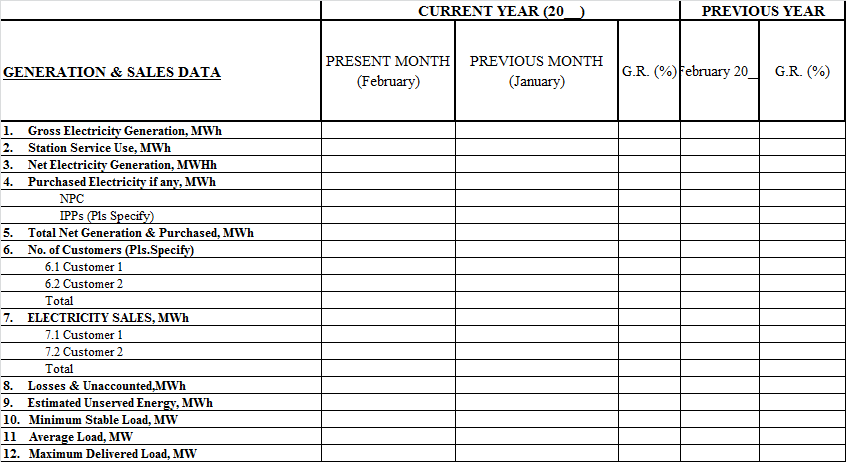 